Начало формыКонец формыКак защититься от клещей: меры безопасности и химические средства.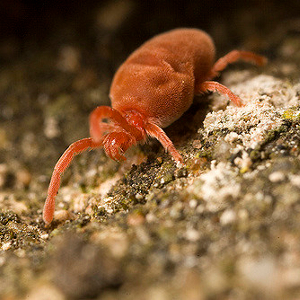 Маленькие и неприятные, мы можем их не заметить, даже если они будут пить нашу кровь. Узнать о них мы сможем уже в больнице, когда врачи будут бороться за нашу жизнь, спасая нас от энцефалита. Конечно же, разговор пойдет о клещах. Клещи могут переносить до 20 крайне опасных, зачастую даже смертельных болезней. Самые распространенные из них — клещевой вирусный энцефалит, крымская геморрагическая лихорадка, лихорадка Ку, болезнь Лайма. Лечиться от этих болезней очень сложно, врачам часто приходится, в прямом смысле слова, бороться за жизнь пациентов. Как же этого избежать? Сегодня разработано множество различных средств, которые смогут защитить от клещей. Главное не пренебрегать простыми правилами поведения на природе и использовать противоклещевые средства. Одно из самых распространенных заблуждений, что клещи падают на человека с деревьев. Это в корне неправильно. Эти насекомые поджидают жертву, сидя на траве или ветке кустарника, и очень редко поднимаются на высоту выше полуметра. Поэтому обычно они цепляются к ногам человека и потом ползут вверх в поисках удобного места для присасывания. Находясь на природе, нужно быть внимательным и периодически осматривать одежду в поисках клещей. Чтобы их было лучше видно, одежду лучше надевать светлых тонов. Так как клещи залезают на человека с травы, штаны лучше заправить в носки, а верхнюю одежду в брюки. На голову лучше надеть капюшон, ну или какой-то головной убор. Так вы уменьшите вероятность попадания клещей на тело. Но чтобы максимально защититься от этих вредных насекомых, мировая химическая промышленность создала множество различных защитных средств. Все их можно разделить на 3 группы. 
Первая группа репеллентные средства. Они сделаны для того, чтобы насекомых отпугивать. Эти средства наносят на одежду и открытые участки кожи. Клещ не переносит запах этих средств, поэтому старается от них уползти. Одно из главных преимуществ репеллентных средств в том, что они также защищают от комаров и прочей мошкары. Защитные действия различных средств этой группы разнятся, поэтому нужно изучить инструкцию. Однако, дождь, пот, ветер, сокращают действие репеллента. Ко второй группе противоклещевых средств относятся акарицидные. Эти средства убивают клеща. Используя их, нужно быть очень осторожными, они ни в коем случае не должны попасть на кожу. Поэтому их нужно распылить на одежду еще за пару часов до выхода на природу. Препарат должен впитаться в одежду и немного подсохнуть. Акарицидные средства содержат вещество, которое действует на нервную систему клещей. Действие вещества начинается через 5 минут – у насекомого начинается паралич конечностей.К третьей группе защитных средств относятся инсектицидно-репеллентные. Они сочетают в себе свойства первой и второй группы – и отпугивают, и убивают. Доказано, что при использовании средств этой группы, риск подцепить клеща уменьшается на 95%. Но пользоваться ими нужно аккуратно и правильно. Наносить на одежду, в особенности на штаны, так как именно с земли чаще всего клещи могут попасть на тело. Если вы нанесли какое-либо из перечисленных средств, укутались в одежду и не лежали на траве, все равно лучше внимательно осмотреть тело дома, после отдыха на природе. Особенное внимание нужно уделить нежным участкам кожи – например, за ушами и на голове – среди волос. Это любимые места насекомых. Ну а если вдруг вам все же не повезло, и дома вы обнаружили клеща, ни в коем случае не нужно доставать его самостоятельно (это только самый крайний случай!), необходимо тут же отправиться в больницу, где опытный врач аккуратно достанет насекомое. Почему нельзя делать этого самому? Вы можете повредить насекомое и оставить в коже хоботок, в котором и содержится весь яд. После того, как клеща достанут – нужно отдать его на исследование, чтобы узнать, угрожает ли вашей жизни опасность, и какая именно. Конечно, угроза клещей – это неприятная сторона весенне-летнего отдыха, но все же не стоит впадать в панику и зарабатывать себе неврозы и панические страхи – в нашем мире многие проблемы разрешимы, главное, внимательно относится к своему здоровью.